FEFU ARRIVAL FORMFor exchange studentsSpring Semester 2019First Name	Last Name	Sending University	I arrive on □ March, 19other date of arrival to Vladivostok (local time in Vladivostok)	Time of arrival (local time in Vladivostok)Flight number (Ship, bus, train)	Place of arrival	Do you need pick up service?	Address of your dormitory in Vladivostok	Signature	TRANSPORT INFORMATIONPlan of Airport Knevichi (Vladivostok)ф International terminal	Local terminal	ф Common areaExit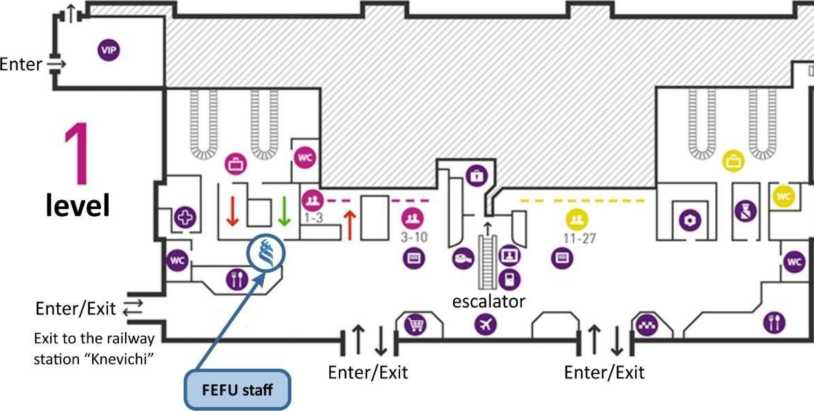 From Airport Vladivostok (Knevichi) to ^FEFU Campus (Dormitory No.6-7-8-9- 10-11), Russky IslandTaxi - approx. 1000-2000 rublesAeroexpress Knevichi-Vladivostok railway station 1st class- 350 rublesEconomy class- 200 rublesBus Nr. 107, Knevichi-Vladivostok bus stationCost - 150 rublesFrom bus stop "Vladivostok railway station" (ZD voksal) to FEFU Campus (Dormitory No.6-,	Russky islandTaxi -approx.600 rublesBus Nr. 59, 60, 7т, 81 (Cost- 25 rubles) to the bus stop "Izumrud".On the bus stop "Izumrud", please take bus Nr. 15 to the bus stop "Campus DVFU", Russky IslandFrom bus stop "Bus station" (Avtovokzal) to FEFU Campus (Dormitory No.6-11), Russky islandTaxi- approx. 700 rublesBus Nr.81 to the bus stop "Izumrud", on the bus stop „Izumrud" please take bus Nr. 15 to the bus stop "Campus DVFU", Russky islandFrom the bus stop "Campus DVFU" to FEFU Campus (Dormitory No. 6-11)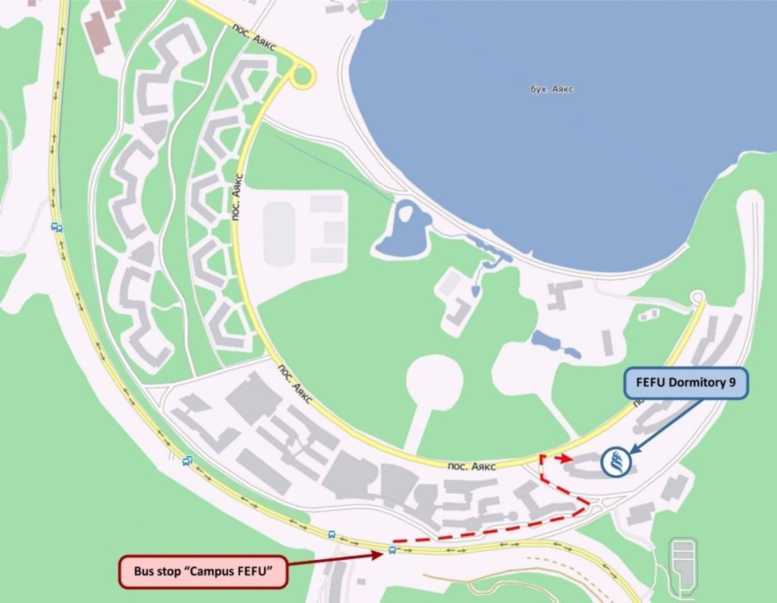 